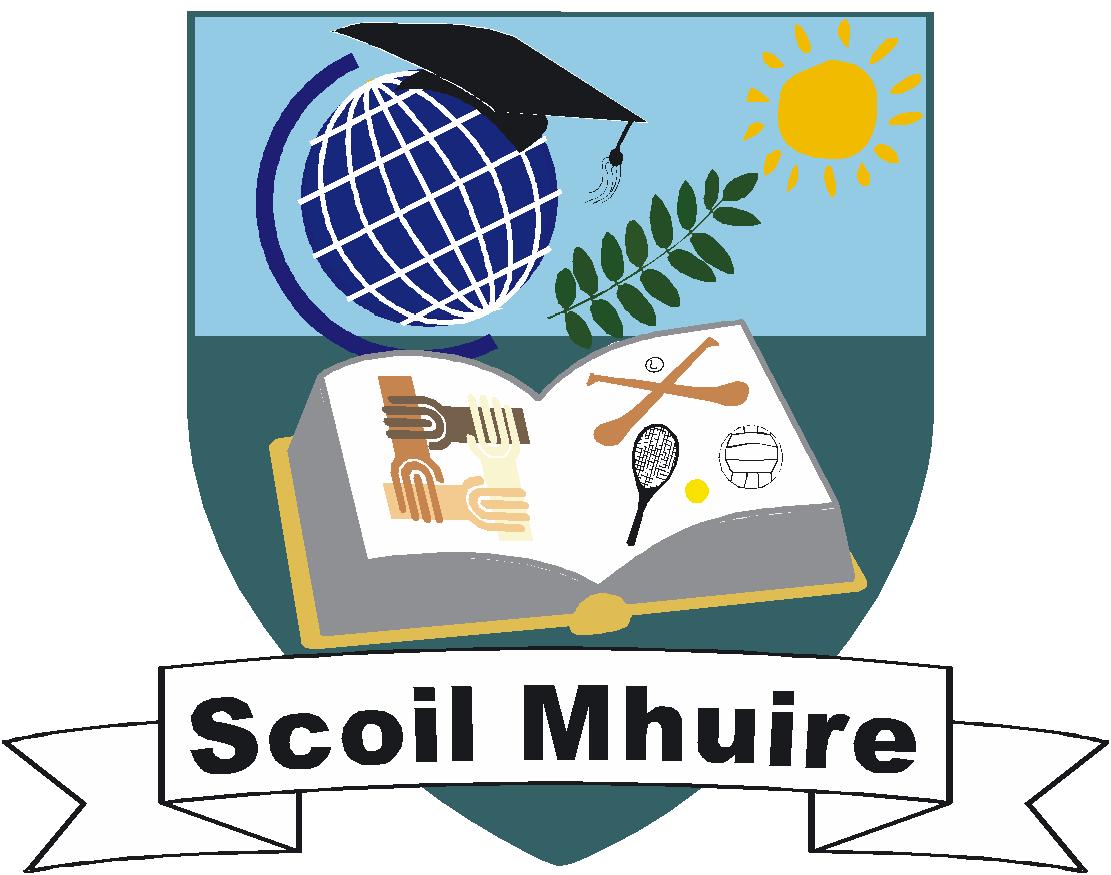 One to One Teaching PolicyRoll No: 				19404FPrincipal:   			Deirdre O’Brien Deputy Principal:	 	Margaret SheahanChairperson: 	 	Majella Roche One to One Teaching and Counselling PolicyProvided it is deemed appropriate for an individual one-to-one teaching will be provided. Timetabling for one to one teaching will be drawn up by the SEN teacher in conjunction with the class teacher. Timetables for one to one teaching will be given to the SEN coordinator.When one to one teaching / counselling takes place the classroom door will be generally closed to provide for a quiet / private learning environment.   All doors are fitted with vision panels in line with child protection guidelines. OT Playground: When a child and SNA / teacher are in the OT playground in a one to one setting the door will remain open. If a child needs one to one teaching /counselling, parents / guardians should be informed as part of the I.E.P. / school support processSubstitute teachers are Garda vetted and therefore follow the SEN timetable and continue with one to one teaching as timetabled.Students on teaching practice or on work experience should never be on a one to one setting with pupils in the school.Policy RatificationThis policy was ratified by the Board of Management Scoil Mhuire, Ballyhooly. Signed: ___________________________      Signed: ___________________________ (Chairperson of Board of Management)			 (Principal) Date: ______________ 			  Date: __________________ Date of next review: _______________